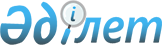 Қазақстан Республикасы Үкіметінің 2002 жылғы 26 қаңтардағы N 119 қаулысына өзгерістер мен толықтыру енгізу туралыҚазақстан Республикасы Үкіметінің қаулысы. 2002 жылғы 14 қараша N 119а      Қазақстан Республикасының Үкіметі қаулы етеді: 

      1. "Қазақстан Республикасы Орталық сайлау комиссиясының республикалық бюджеттік бағдарламаларының 2002 жылға арналған паспорттарын бекіту туралы" Қазақстан Республикасы Үкіметінің 2002 жылғы 26 қаңтардағы N 119 қаулысына  мынадай өзгерістер мен толықтыру енгізілсін: 

      көрсетілген қаулыға 2-қосымшада: 

      6 "Бюджеттік бағдарламаны іске асыру жөніндегі іс-шаралар жоспары" деген тармағында: 

      030 бағдарламада: 

      031 кіші бағдарламада 5-бағандағы "шамамен 160 бірлік" деген сөздер "100 бірлік" деген сөздермен ауыстырылсын; 

      032 кіші бағдарламада 5-бағандағы "шамамен 2-4 бірлік" деген сөздер "3 бірлік" деген сөздермен ауыстырылсын, "шамамен 20-40 бірлік" деген сөздер "30 бірлік" деген сөздермен ауыстырылсын; 

      033 кіші бағдарламада 5-бағандағы "шамамен 80-120 бірлік" деген сөздер "200 бірлік" деген сөздермен ауыстырылсын, "шамамен 240-360 бірлік" деген сөздер "500 бірлік" деген сөздермен ауыстырылсын; 

      көрсетілген қаулыға 4-қосымшада: 

      6 "Бюджеттік бағдарламаны іске асыру жөніндегі іс-шаралар жоспары" деген тармағында: 

      600 бағдарламаның 5-бағанында: 

      "60" деген сандар "67" деген сандармен ауыстырылсын; 

      мынадай мазмұндағы абзацпен толықтырылсын: "Қазақстан Республикасы Орталық сайлау комиссиясының аппараты үшін саны 22 дана компьютер, саны 11 дана принтер, саны 17 дана көшіру аппаратын, саны 17 дана телефон-факс сатып алуды жүргізу.". 

      2. Осы қаулы қол қойылған күнінен бастап күшіне енеді.       Қазақстан Республикасының 

      Премьер-Министрі 
					© 2012. Қазақстан Республикасы Әділет министрлігінің «Қазақстан Республикасының Заңнама және құқықтық ақпарат институты» ШЖҚ РМК
				